2016上半年教师资格证考试真题及答案——幼儿保教知识与能力一、单选题(本大题共10小题，每小题3分，共30分)1、一名幼儿画小朋友放风筝，将小朋友的手画得很长，几乎比身体长了3倍，这说明了幼儿绘画特点具有( D)A、形象性B、抽象性C、象征性D、夸张性2、1岁半的儿童想给妈妈吃饼干时，会说：“妈妈”“饼”“吃”，饼把饼干递过去，这表明该阶段儿童语言发展的一个主要特点是( C)A、电报句B、完整句C、单词句D、简单句3、一名4岁幼儿听到教师说“一滴水，不起眼”，结果他理解成了“一滴水，肚脐眼”。这一现象主要说明幼儿( C)A、听觉辨别力较弱B、想象力非常丰富C、语言理解凭借自己的具体经验D、理解语言具有随意性4、在商场4-5岁的幼儿看到自己喜爱的玩具时，已不像2-3岁那样吵着要买;他能听从成人的要求，并用语言安慰自己，“家里有许多玩具了，我不买了。”对这一现象最合理的解释是( A)A、4-5岁幼儿形成了节约的概念B、4-5岁幼儿的情绪控制能力进一步发展C、4-5岁幼儿能够理解玩其他玩具同样快乐D、4-5岁幼儿自我安慰的手段有了进一步发展5、下雨天走在被车轮辗过的泥泞路上，晓雪说“爸爸，地上一道一道的是什么呀?”爸爸说：“是车轮压过的泥地儿，叫车道沟。”晓雪说：“爸爸脑门儿上也有车道沟(指皱纹)”。晓雪的说法体现的幼儿思维特点是?( A)A、转导推理B、演绎推理C、类比推理D、归纳推理6、幼儿突然出现剧烈呛咳，伴有呼吸困难，面色青紫。这种情况是可能是?(B)A、急性肠胃炎B、义务落入气管C、急性喉炎D、支气管哮喘7、教师拟定教育活动目标时，以幼儿现有发展水平与可以达到水平之间的距离为依据，这种做法体现的是(A )A、维果斯基的最近发展区理论B、班社拉的观察学习理论C、皮亚杰的认知发展理论D、布鲁纳的发展教学法8、教师在幼儿书写准备的指导中，不恰当的做法是(A )A、用图画和符号表达自己的愿望和想法B、书写自己的名字C、养成正确的写画姿势D、学习书写常见汉字9、为了让幼儿在户外运动中一物多玩，最适合的做法是( B)A、教师集体示范B、幼儿自主探索C、教师分组讲解D、教师逐一训练10、在“秋天的树”美术活动中，教师不适宜的做法(A)A、让幼儿按照教师的范画绘画B、组织幼儿观察幼儿园的树C、提供各种树的照片、组织幼儿讨论D、引导幼儿观察有关树木的名画二、简答题(本大题共2小题，每小题15分，共30分)11、影响再园幼儿同伴交往的因素有哪些?答案要点：(1) 儿童自身因素。(2) 家长的因素。积极的亲子关系有利于幼儿人际交往。(3) 教师的因素。受欢迎幼儿与教师的关系是亲密的，教师常对幼儿积极的评价。(4) 社会的因素。作为幼儿生活的大背景——社会，对幼儿的人际关系、同伴交往起到了潜移默化的作用。12、从儿童发展角度，简述幼儿户外运动的价值。答案要点：(1) 促进儿童身体的生长发育;(2) 发展儿童的基本动作和技能;(3) 增强儿童对外界环境变化的适应能力;(4) 有利于儿童的身心健康。三、论述题(本大题1小题，20分)13、论述教师尊重幼儿个体差异的意义与举措。答案要点：《3-6岁幼儿发展学习与发展》指南中强调了“尊重幼儿发展的个体差异，要充分理解和尊重幼儿发展过程中的个别差异，支持和引导他们从原有水平向更高水平发展。”的实施原则。1、 意义结合加德纳多元智力理论2、 个体差异性的定义3、 幼儿个别差异类型幼儿性别差异、幼儿的智力差异、幼儿性格差异、幼儿学习类型差异4、 措施(1) 寻找最近发展区，实施分层教学。(2) 教学方法、补偿模式、治疗模式、个别化教育方案、性向与教学处理交互作用模式四、材料分析题(本大题共2小题，每小题20分，共40分)阅读材料，并回答问题14、材料：3岁的阳阳，从小跟奶奶生活在一起。刚上幼儿园时，奶奶每次送他到幼儿园准备离开时，阳阳总是又哭又闹。当奶奶的身影消失后，阳阳很快就平静下来，并能与小朋友们高兴地玩。由于担心，奶奶每次走后又折返回来。阳阳再次看到奶奶时，又立刻抓住奶奶的手，哭泣起来。问题：针对上述现象，请结合材料进行分析：(1) 阳阳的行为反映了幼儿情绪的哪些特点?(10分)(2) 阳阳奶奶的担心是否有必要(2分)?教师该如何引导?(8分)答案要点：幼儿情绪情感发展的特点1、 情绪的易冲动性2、 情绪的不稳定性3、 情绪的外露性措施：(一)创设良好的育人环境，培养幼儿良好的情感(二)充分利用各种活动培养幼儿的情感(三)成人的情绪自控(四)正确疏导幼儿的不良情绪1、转移法。转移孩子的注意力。2、冷却法。孩子情绪十分激动时，可以采取暂时置之不理的办法，孩子自己会慢慢地停止哭喊。3、消退法。对孩子的消极情绪可以采用条件反射消退法。成人应该教会孩子调节自己的情绪表现15、材料：角色游戏中，大二班在教室里开展理发店主题游戏。教师为了提升幼儿的游戏水平，主动为幼儿制作了理发店价目表(见图1)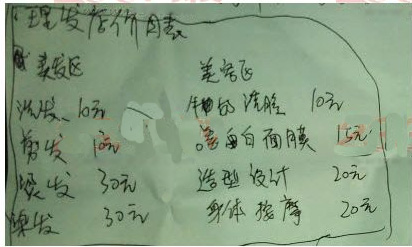 (图一)问题：请结合你对角色游戏的理解，分析教师提供价目表这一做法是否适宜，并提出建议。(20分)答案要点：幼儿园角色游戏的共同特点1、 创造性——对社会现实生活的一种创造性再现;2、 过程性——从开始到结束有完整过程，所占时间较长，条件较复杂;3、 变化性——内容随社会生活变化而变化。五、活动设计题(本大题1小题，30分)16、请根据下列素材设计一个大班科学活动，要求写出活动名称、活动目标、活动准备、活动过程：大班的胡老师为幼儿提供了各种吹泡泡的工具，有吹管，铁丝绕成的圈，塑料吹泡泡棒等(如图2)，让幼儿在户外活动时自己吹泡泡玩。幼儿在吹泡泡的时候，有的能吹出很大的泡泡，有的只能吹出小泡泡，有的能一次吹出好多个泡泡，有的一次只能吹出一个泡泡。结果有的幼儿得意，有的幼儿沮丧。针对上述现象，胡老师打算组织一个科学教育活动，以引发幼儿深入探究的兴趣，并使幼儿了解不同吹泡泡工具与吹出的泡泡之间的关系。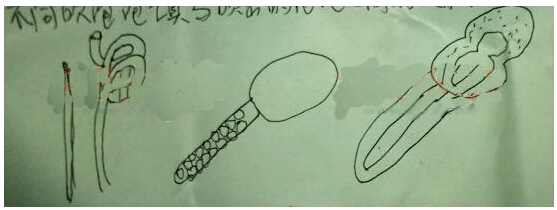 图二大班角色游戏1、 特点游戏主题新颖，内容丰富，能主动反映多种生活经验和较为复杂的人际关系;处于合作游戏阶段，喜欢与同伴一起游戏，能按自己的愿望主动选择并有计划地游戏;在游戏中自己解决问题的能力增强。2、 指导教师应根据儿童游戏的特点，引导儿童一起准备游戏材料和场地，多用语言指导游戏，在游戏中培养儿童的独立性;观察儿童游戏的种种意图，给儿童提供开展游戏的练习机会和必要帮助;允许并鼓励儿童在游戏中的点滴创造，通过讲评让儿童互相学习，拓展思路，不断提高角色游戏水平。活动目标：1、 在玩泡泡的过程中，发现各种各样的形状吹出的泡泡都是圆圆的。2、 发现泡泡是彩色的，体验玩泡泡的乐趣。活动准备：1、 各式各样的吹泡泡工具，已配好的溶液。2、 泡泡飞舞的视频。活动过程：一、 活动导入1、 欣赏泡泡漫天飞舞的视频，激起幼儿兴趣。师：刚才，你们看见了什么?它是怎样的?师：你们喜欢吹泡泡吗?(喜欢)今天老师为你们准备了很多吹泡泡的工具，先来看看有哪些?(圆形、三角形、正方形、椭圆形)2、 老师示范用各种工具吹泡泡。二、 吹泡泡，发现泡泡是彩色的、圆形的。1、 讲述活动要求，在吹泡泡的同时看看泡泡是什么形状的，是什么颜色的。师：现在给你们每个人一份吹泡泡的工具，你们来吹泡泡，等一下要告诉我你们用这些形状不一样的工具吹出来的泡泡是什么形状的哦。2、 幼儿自由吹泡泡。3、 集合述说自己的发现。泡泡的形状与颜色师：你们发现了什么秘密吗?用三角形工具吹出来的泡泡是什么形状?(圆形)师：请用正方形工具的小朋友举手，你们来说说你们吹出来的泡泡是什么形状的?(圆形)4、 教师与幼儿一同验证。师：“真的是这样的吗?我们一起来看看，我用三角形的工具来吹泡泡，你们仔细看看泡泡是什么形状的。”5、 小结：原来啊各种各样形状的工具吹出来的泡泡都是圆圆的。三、游戏：吹泡泡